ATTACHMENT A:                              LWDA QUARTERLY INCUMBENT WORKER REPORTReport Submitted by:	      						Date of Report		     ATTACHMENT B									Incumbent Worker Training (IWT) Service Form for EKOSPlease complete the following to establish an IWT project service description in EKOS:OET will set up the IWT service in EKOS as IWT_Name of Service. Once completed then OET will notify the LWDA the establishment of the IWT service in EKOS, for the entering of each IWT training participate at the start of training.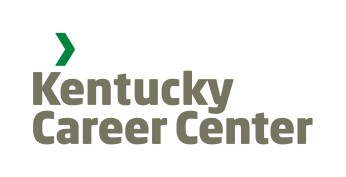 POLICYPOLICY NAME: WIOA Preliminary Policy on Incumbent Worker Training Programs (IWT)Policy Number: 16-003Date of Issue:  April 1,2016Effective Date:  April 1,2016For more info contact: Employer Customer Services Branch, Workforce and Employment Services, Office of Employment and Training (OET), 502-564-7456POLICYApplies /Of Interest To: Kentucky Career Center (KCC) Staff and  Local Workforce Development Areas (LWDA) staff SubjectWorkforce Innovation and Opportunity Act (WIOA)– Preliminary Policy on Incumbent Worker Training ProgramsPurposeTo clarify criteria to be included in a local area plan, by which Local Workforce Development Areas (LWDAs) determine which workers, or groups of workers, are eligible for incumbent worker services and the cost sharing required for incumbent worker training projects.BackgroundBackground WIOA’s primary focus beyond reauthorizing core workforce investment programs is to get   employers and employer associations more actively involved in planning and providing training. The legislation reforms the system to promote training for existing, in-demand jobs – training aligned with business needs and state and local economic development plans. Customized training, OJT, incumbent worker training, transitional jobs, and registered apprenticeships are all identified as work-based training services. Each of these work -based training models can be effectively used to target different jobseeker and employer needs. WIOA explicitly allows for incumbent worker training at the local level. Incumbent worker training is designed to increase the competitiveness of the employee and employer. Incumbent Worker training can be used to help avert potential layoffs of employees, or to increase the skill levels of employees so they can be promoted within the company and create backfill opportunities for the employers.  Under section 134(d)(4) of WIOA, local boards can use up to 20 percent of their adult and     dislocated worker funds to provide for the federal share of the cost of providing Incumbent Worker services . Per WIOA Section 134(a)(3)(A)(i), the State may use state Rapid Response funds for layoff aversion and WIOA Governor’s discretionary funds for statewide incumbent worker training activities.DefinitionsDefinitionsIncumbent Worker: An individual who is employed, meets Fair Labor Standards Act requirements for an employer-employee relationship, and has an established employment history with the employer for 6 months or more.Incumbent Worker Training (IWT): Training designed to meet the special requirements of an employer (or group of employers) to retain a skilled workforce or avert the need to lay off employees by assisting workers in obtaining the skills necessary to retain employment and conducted with a commitment by the employer to retain or avert laying off incumbent worker(s) that are trained in order to increase the competitiveness of the employee and/or employer.In-Demand Industry Sector or Occupation: In general, (i) an industry sector that has a substantial current or potential impact (including through jobs that lead to economic self-sufficiency and opportunities for advancement) on the state, regional, or local economy, as appropriate, and that contributes to the growth or stability of other supporting businesses, or the growth of other industry sectors; or (ii) an occupation that currently has or is projected to have a number of positions (including positions that lead to economic self-sufficiency and opportunities for advancement) in an industry sector so as to have a significant impact on the state, regional, or local economy, as appropriate. The determination of whether an industry sector or occupation is in-demand shall be made by the state board or local board, as appropriate, using state and regional business and labor market projections, including the use of labor market information.Policy/Procedural GuidanceIWT Project RequirementsEligibility criteria:An incumbent worker is:(Pursuant to the proposed final version of 20 C.F.R. 680.780) An employed individual who meets the Fair Labor Standards Act requirements for an employer-employee relationship and has an established employment history with the employer for six months or more; and,At least 18 years of age; and,A citizen of the United States or a non-citizen whose status permits employment in the United States;A worker who needs to be trained that is working at a facility located in Kentucky; for the purpose of these funds; and,In need of training for employability competitiveness and does not necessarily have to meet eligibility requirements for WIOA Individualized Career services.* Per proposed 20 CFR 680.780, an incumbent worker does not necessarily have to meet the eligibility requirements for career and training services for adults and dislocated workers under this Act.Incumbent worker training is:For a  qualified incumbent worker(s); For an employer (or a group of employers) with an established relationship and needs assessment;Designed to meet the special requirements of the employer (including a group of employers) to retain a skilled workforce or avert the need to lay off employees by assisting the workers in obtaining the skills necessary to retain employment; Targeted to improving the skills and competitiveness of the participant and increasing the competitiveness of the employer;Assisting the workers in obtaining an industry recognized skill necessary for employability competitiveness and to retain employment; For an in-demand sector/occupation(s) defined by WIOA Section 3(23) and as determined by workforce development area-specific labor market information produced by OET;Conducted with the commitment of the employer to retain or avert the layoffs of the incumbent workers trained; and Proportionately funded by the employer or group of employers. Employers must pay for a portion of the cost of providing the training to incumbent workers;The federally funded portion of IWT may also be funded with adult or dislocated worker formula dollars or with statewide rapid response funds.And is a training that may lead to an increase in wages within the company within six months after the completion of training;IWT Performance Requirements:Businesses awarded an IWT contract should be required, at minimum, to do the following:Conduct the training as described in the IWT contract application;Request approval from the LWDA staff regarding any changes in the training;Keep accurate records of a training project’s implementation and certify that all information provided for the purpose of requesting reimbursements and reporting training activity are accurate and true. All records and expenditures are subject to review by designated Kentucky Career Center staff at any time. Records that should be submitted include:1. A training plan/course description for the training project from the trainer or training institution. The training plan/course description must include:A course description;The class schedule (dates, times, groups);The class location;Expected training outcomes (goals) ;An explanation of how training will avert layoffs, if applicable;The number of training hours;The training syllabus or outline; and The credentials to be earned (if any) upon completion.2. Pre-training class rosters showing all the Incumbent Worker participants (including position titles) enrolled in the training project and a certification that all trainees are legal employees of the business. Prior to the beginning of training session, the LWDA staff should collect the following information on each participant:Legal Name and date of birth of the Trainee Participant’s home address & phone numberSocial Security NumberParticipant’s Gender, Race/Ethnicity, & Citizenship statusParticipant’s Veteran Status & Selective Service compliance (as applicable)Participant’s Education & Employment Status Participant’s Income StatusParticipant’s Employment Preferences , Objective& Desired O*NetDoes the trainee identify themselves as A Persons acknowledging a Disability  A Veteran  /Spouse of a VeteranNon-English Speaking  A Recipient of Public AssistanceLow incomeBasic Skills Deficient3. Upon completion of training, a copy of each trainee’s certificate/credential (if applicable), each participant’s hourly wage, sign in sheet (if applicable) and a completed participant report should be submitted.• Submit training progress reports as agreed in the executed contract between the training start and end dates.IWT Employer Requirements and Responsibilities :LWDAs should complete an employer needs assessment. This assessment should consider the following factors below when determining the eligibility of employers to receive WIOA funds to provide training to incumbent workers:The employers training need is for : a. an in demand sector /occupation as defined by WIOA Section 3(23) and as determined by workforce development area-specific labor market information produced by OET; or b. in a declining industry, but there are compelling reasons (e.g., evidence of long-term viability of the employer) justifying investment in incumbent worker training; andc. averting a layoff and to remain competitive in the marketplace;The priority of service characteristics of the incumbent workers to be trained, specifically the extent to which they historically represent individuals with barriers to employment as defined in WIOA Section 3(24), and how each would benefit from retention or advancement;The quality and expected outcomes of the training (e.g., industry-recognized credentials, advancement opportunities);The employers “for-profit” and/or “not for-profit” status;The employer should be in located in Kentucky and in operation for a minimum of 3 year prior to the application for funding date;The size of the employer, if the employer has multiple locations the IWT requirements apply to the location specified on the IWT funding contract;The availability of other employer-provided training and advancement opportunities;The employer’s history with IWT and has the employer applied for other or additional  financial assistance to meet this need or a like need;The number of participants the employer plans to train or retrain;The wage and benefit levels of participants (before and six months after training);The employer will  backfill  employee positions through Kentucky Career Center services, if applicable; The employer(s) is current and will document that they or the group of employers are in good standing with the Kentucky Secretary of State. The employer(s) must also be in compliance with all federal, state and local tax laws and current with all federal, state and local taxes payable by the employers to those government bodies; and As a condition to the award of financial assistance from the Department of Labor under Title 1 of WIOA, the employer must also assure, that they will comply fully with the nondiscrimination and equal opportunity provisions of the following laws, per LWDA documented  onsite visits:Section 188 of the WIOA and the regulations implementing the law which prohibit discrimination against all individuals in the United States on the basis of race, color, religion, sex, national origin, age, disability, political affiliation or belief, and against beneficiaries on the basis of either citizenship/status as a lawfully admitted immigrant authorized to work in the United States or participation in any WIOA Title 1--financially assisted program or activity;Title VI of the Civil Rights Act of 1964, as amended, which prohibits discrimination on the basis of race, color and national origin;Section 504 of the Rehabilitation Act of 1973, as amended, which prohibits discrimination against qualified individuals with disabilities;The Age Discrimination Act of 1975, as amended, which prohibits discrimination on the basis of age; andTitle IX of the Education Amendments of 1972, as amended, which prohibits discrimination on the basis of sex in educational programs or activities; (*All necessary assurances and certifications must be submitted by the employer.) andThe businesses must provide a preplanned matching contractual contribution to the training program. This contribution can be cash or non-cash goods and services such as: wages paid to the trainees during the training, equipment purchased to be used in the training, training materials and supplies, curriculum development, skill testing and assessment, facility usage, and instructor or trainee travel expenses; and  Other factors the State or local boards may determine appropriate and the existence of other training and advancement opportunities provided by the employer.IWT Fiscal RequirementsUse of Funds for Incumbent Worker Training Activities :The LWDA will use program funds to reimburse employers providing incumbent worker training on a graduated scale based on the size of a business. Such participating employers must pay the remaining share of the costs not covered by WIOA program funds for providing such training. The local area shall contractually establish the employers’ share of cost, taking into consideration factors referenced in the Employer Requirements and Responsibilities.Employers are required to pay for a significant cost of the training for those participants in incumbent worker training; this can be done through both cash and/or in-kind payments. The wages paid to participants, while in training, may be considered as a source of matching funds. Official payroll records documenting the worker’s hours and wages must be utilized to determine the amount of the employer’s share of cost. Rules for matching funds are provided in the Uniform Guidance and DOL exceptions at 2 CFR 200.306 and 2 CFR 2900.8, respectively. Under section 134(d)(4)(D) of WIOA, the minimum amount of employer share in the Incumbent Worker Training depends on the size of the employer:for employers with 50 or fewer employees the employer must contribute at least 10 percent of the cost;for employers with 51 to 100 employees  the employer must contribute at least 25 percent of the cost; and for employers with more than 100 employees the employer must contribute to at least 50 percent of the cost.Local areas desiring to use formula funds for incumbent worker projects must document the use up to 20 percent of their dislocated worker and/or adult formula funds to support an incumbent worker project.  The documentation must contain the following information:copy of the employers request/application to the local area;a description of the incumbent worker training to be provided; and apost training evaluation of the training.Local areas may apply for Rapid Response Layoff Aversion funds to support an incumbent worker project as part of a layoff aversion strategy, if the area has insufficient or exhausted current funds.  States may make recommendations to the local boards for providing incumbent worker training that has a statewide impact.IWT Reporting RequirementsFiscal Reporting Requirements:Incumbent workers served with formula funds must be reported and included in performance.  To meet these requirements, all incumbent workers served with formula funds must be reported on quarterly per Attachment A.Each local area will be required to complete  Attachment A: LWDA Quarterly Incumbent Worker Report indicating the number of incumbent worker contracts, total incumbent workers served, total budget and expenses, and what WIOA grants were charged for incumbent worker expenses.  Additionally, the local area must identify the sector and the number of incumbent worker contracts in each sector.  An electronic form will be sent to the local areas via email and should be completed and returned via email on the 20th of the month following the end of each quarter Employer Customer Services Branch Manager/State Rapid Response Coordinator in the Division of Employment Services, Office of Employment & Training (OET).  If there are no incumbent worker activities for the quarter, the local area must complete the quarterly report and check the “N/A” box in each of the three categories on the form.OET requires local areas to track the incumbent worker contract expenses in their accounting system to identify which WIOA grants the contracts are charged against, per the IWT tracking component to be added to the WORK system. Incumbent workers will be reported in the WIASRD by OET under element number 911.OET recommends local areas track IWT expenditures to comply with the Common Rule (29CFR 97.20), Standards for financial management systems, which states that: “Fiscal control and accounting procedures of the State, as well as their sub grantees, must be sufficient to… (2) Permit the tracking of funds to a level of expenditure adequate to establish that such funds have not been used in violation of the restrictions and prohibitions of applicable statutes.” OET will monitor local areas for compliance during their scheduled WIOA monitoring visits.  IWT Project and Participant Reporting Requirements:Training participants are not subject to the eligibility requirements under WIOA secs. 122(a)-(f), but the employer is required to provide performance information. The LWDA is required to collect and enter IWT participant and service information into EKOS. The individual employees information at a minimum, should include: Legal Name and date of birth of the Trainee Participant’s home address & phone numberSocial Security NumberParticipant’s Gender, Race/Ethnicity, & Citizenship statusParticipant’s Veteran Status & Selective Service compliance (as applicable)Participant’s Education & Employment Status Participant’s Income StatusParticipant’s Employment Preferences , Objective& Desired O*NetDoes the trainee identify themselves as A Persons acknowledging a Disability  A Veteran  /Spouse of a VeteranNon-English Speaking  A Recipient of Public AssistanceLow incomeBasic Skills Deficient IWT service for each training participant must be entered into EKOS. OET will set up the IWT service in EKOS and the LWDA will attach each IWT participant to the pre-set IWT service in EKOS in the following manner:At the LWDA approval of the IWT project the LWDA must submit Attachment B “IWT Service Form for EKOS” to the OET Employer Customer Services Branch Manager.Then OET will enter the IWT service per Attachment B in EKOS, within 2 business days.Next OET will notify the LWDA that the service is ready in EKOS to attach training participants.The LWDA will add each training participant to the pre-set IWT service in EKOS.States and local areas that utilize incumbent worker training are directed to ensure contracts with employers provide sufficient information to include participants in reporting. Local areas contracts must include:Contract Certifications;Contract Assurances;Compliance criteria and  Reporting requirements.A training progress report is required. The LWDA program staff monitors and serves as a project liaison therefore there must be ongoing documented communication with the businesses regarding the progress of training. A training progress report should include documentation of communication with LWDA program staff, such as course substitution requests, e-mails or phone calls regarding status checks of the training project and communication during the reimbursement process. The LWDA should advise the specific requirements of this training progress report, to include content requirements, time frame, and other matters with information to be included in the executed contract. At the completion of the contract, a final report on the IWT must be due no later than 60 days from the end of training. The final report must detail the progression of IWT training participants along with the final outcomes achieved. The LWDA must have this report at the time of final reimbursement. Once the report is received, the final reimbursement should be released. (Businesses will also need to keep accurate records of the project’s implementation process to certify that all information provided for the purpose of requesting reimbursements and reporting training activity is accurate and true for a period of at least five (5) years.)Required ActionLWDAs and their contractors, as well as OET and KCC staff should distribute this policy broadly throughout the system to ensure that workforce development system staff is familiar with its content and requirements.LWDAs should review current processes and procedures for compliance per effective date of this policy and update their LWDA WIOA Incumbent Worker Training Program policy and plan for their local plan.ReferencesWIOA Section 3(23)WIOA Section 134(d)(4)Proposed 20 CFR 680.780, 680.790, 680.800, 680.810, 680.820, 682.210(b), and 682.320(b)(3)Technology ImplicationsApproved policy located on the Kentucky Career Center website/Team of Experts page.Disclaimer:This policy is based on the Office of Employment and Training’s reading of the statute along with the Notice of Proposed Rulemaking released by USDOL. This policy may be subject to change as additional federal regulations and TEGLs are released. This policy is not intended to be permanent and should be viewed as a placeholder until final federal regulations are released in early 2016.Local Workforce Development Area   Quarter Ending:       Current Incumbent Worker Contracts Funded  through FORMULA FUNDING  Current Incumbent Worker Contracts Funded  through FORMULA FUNDING  Current Incumbent Worker Contracts Funded  through FORMULA FUNDING  Current Incumbent Worker Contracts Funded  through FORMULA FUNDING  Current Incumbent Worker Contracts Funded  through FORMULA FUNDING  Current Incumbent Worker Contracts Funded  through FORMULA FUNDING  Number of Incumbent Worker ContractsNumber of Incumbent Worker ContractsNumber of Incumbent Worker Contracts   N/ANumber of Incumbent Workers ServedNumber of Incumbent Workers ServedNumber of Incumbent Workers ServedTotal Budget of Incumbent Worker ContractsTotal Budget of Incumbent Worker ContractsTotal Budget of Incumbent Worker ContractsTotal Expenses of Incumbent Worker ContractsTotal Expenses of Incumbent Worker ContractsTotal Expenses of Incumbent Worker ContractsWIOA GRANTS CHARGED FOR INCUMBENT WORKER EXPENSES (Formula funded contracts only)WIOA GRANTS CHARGED FOR INCUMBENT WORKER EXPENSES (Formula funded contracts only)WIOA GRANTS CHARGED FOR INCUMBENT WORKER EXPENSES (Formula funded contracts only)The sector (below) and the number of incumbent worker contracts in each sector:The sector (below) and the number of incumbent worker contracts in each sector:The sector (below) and the number of incumbent worker contracts in each sector:The sector (below) and the number of incumbent worker contracts in each sector:The sector (below) and the number of incumbent worker contracts in each sector:The sector (below) and the number of incumbent worker contracts in each sector:Automotive /Aircraft Manufacturing EducationBusiness Services and Research & DevelopmentFood and AgricultureEnergy Creation/TransmissionGeneralHealthcare and Social AssistanceInformation TechnologyTransportation Distribution and LogisticsMaintenanceAdvanced ManufacturingSkilled  TradesDefense-relatedOtherCurrent Incumbent Worker Contracts Funded  through RAPID RESPONSE FUNDING Current Incumbent Worker Contracts Funded  through RAPID RESPONSE FUNDING Current Incumbent Worker Contracts Funded  through RAPID RESPONSE FUNDING Current Incumbent Worker Contracts Funded  through RAPID RESPONSE FUNDING Current Incumbent Worker Contracts Funded  through RAPID RESPONSE FUNDING Current Incumbent Worker Contracts Funded  through RAPID RESPONSE FUNDING Number of Incumbent Worker ContractsNumber of Incumbent Worker ContractsNumber of Incumbent Worker ContractsNumber of Incumbent Worker Contracts   N/ANumber of Incumbent Workers ServedNumber of Incumbent Workers ServedNumber of Incumbent Workers ServedNumber of Incumbent Workers Served   N/ATotal Budget of Incumbent Worker ContractsTotal Budget of Incumbent Worker ContractsTotal Budget of Incumbent Worker ContractsTotal Budget of Incumbent Worker ContractsTotal Expenses of Incumbent Worker ContractsTotal Expenses of Incumbent Worker ContractsTotal Expenses of Incumbent Worker ContractsTotal Expenses of Incumbent Worker ContractsWIOA GRANTS CHARGED FOR INCUMBENT WORKER EXPENSES (RR  funded contracts only)WIOA GRANTS CHARGED FOR INCUMBENT WORKER EXPENSES (RR  funded contracts only)WIOA GRANTS CHARGED FOR INCUMBENT WORKER EXPENSES (RR  funded contracts only)WIOA GRANTS CHARGED FOR INCUMBENT WORKER EXPENSES (RR  funded contracts only)The sector (below) and the number of incumbent worker contracts in each sector:The sector (below) and the number of incumbent worker contracts in each sector:The sector (below) and the number of incumbent worker contracts in each sector:The sector (below) and the number of incumbent worker contracts in each sector:The sector (below) and the number of incumbent worker contracts in each sector:The sector (below) and the number of incumbent worker contracts in each sector:Automotive /Aircraft Manufacturing EducationBusiness Services and Research & DevelopmentFood and AgricultureEnergy Creation/TransmissionGeneralHealthcare and Social AssistanceInformation TechnologyTransportation Distribution and LogisticsMaintenanceAdvanced ManufacturingSkilled  TradesDefense-relatedOtherDate:Local Workforce Development Area : LWDA Contact:IWT Provider Information NeededIWT Provider Information NeededFederal ID (FEIN):State ID (EIN):Organization Type:Provider Name:Provider Phone:Location Name & Address:IWT Provider Contact Name & Address:IWT Service Information NeededIWT Service Information NeededService Name:Description:Total Service Length:(weeks/days/hours)Onet Title: